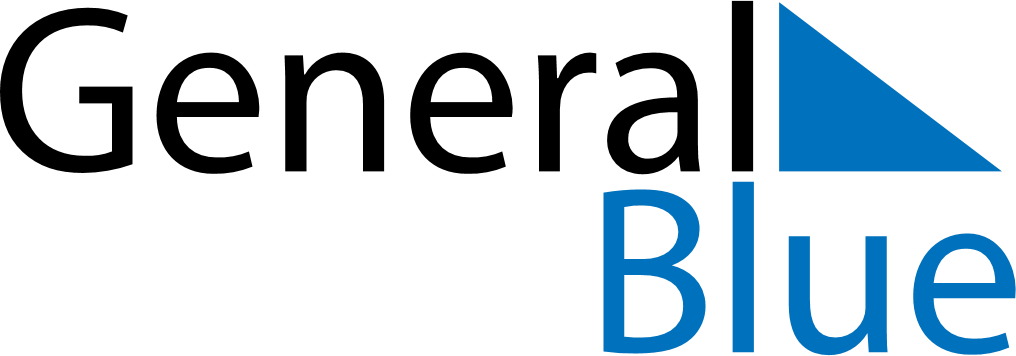 September 2027September 2027September 2027SwitzerlandSwitzerlandSUNMONTUEWEDTHUFRISAT12345678910111213141516171819202122232425Federal Day of Thanksgiving, Repentance and Prayer2627282930